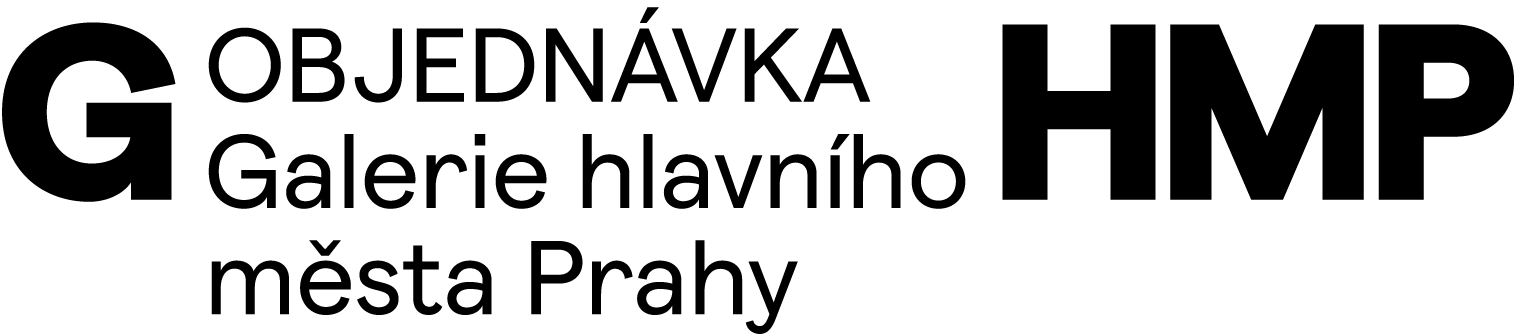 OBJEDNÁVÁME U VÁSGrafické zpracování časopisu Qartal 10DODAVATELOBJEDNATELMgA. Filip NeradDomažlická 144/4, 612 00 BrnoIčo: xxxxxxx / Dič: CZ xxxxxxxGalerie hlavního města PrahyStaroměstské náměstí 605/13CZ 110 00 Praha 1IČ 00064416DIČ CZ 00064416č. bankovního účtu: 2000700006/6000PPF Banka, a.s.V Praze 24. 4. 2023Cena celkem 60 000 KčOBJEDNÁVÁSCHVALUJESCHVALUJEMagdalena Juříkováředitelka GHMPKristýna ČernáMichaela VrchotováEva Koláčkovásprávce rozpočtu